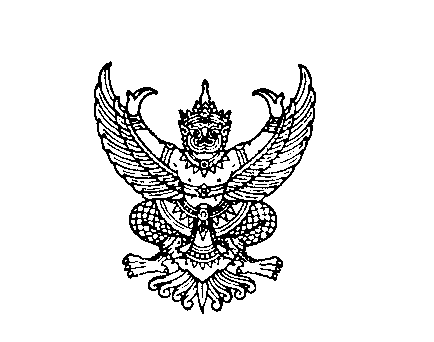 ที่ สธ ๐237/	                  	โรงพยาบาล	                                                                                 	ที่อยู่		                  	อำเภอ	จังหวัด	                                              	     มกราคม  2562เรื่อง  ขออนุมัติยืมเงิน										เรียน  ผู้อำนวยการสำนักงานเขตสุขภาพที่ 12 สิ่งที่ส่งมาด้วย 	1. สัญญายืมเงิน						จำนวน 1 ชุด
		2. เรื่องเดิม						จำนวน 1 ฉบับ
		3. ขออนุมัติเดินทางไปราชการ				จำนวน 1 ฉบับ
		4. ใบมอบฉันทะ						จำนวน 1 ฉบับ
		5. สำเนาบัญชีธนาคาร					จำนวน 1 ฉบับ		ตามที่ สำนักงานเขตสุขภาพที่ 12 ได้ให้หน่วยงานดำเนินการส่งบุคลากรเข้าร่วมอบรมตามแผนงบอุดหนุนพัฒนาศักยภาพบุคลากรรองรับ Service Plan ประจำปีงบประมาณ 2562 ในหลักสูตร					จากสถาบันอบรม						นั้นในการนี้ โรงพยาบาล			      ขออนุมัติให้			     	
ตำแหน่ง				 ยืมเงินจากงบประมาณสำนักงานเขตสุขภาพที่ 12 เพื่อใช้ในการลงทะเบียนดังรายการต่อไปนี้รวมจำนวนเงินทั้งสิ้น		.- บาท  (						บาทถ้วน) เพื่อใช้ในการลงทะเบียนดังกล่าว โดยเบิกจ่ายจากเงินงบประมาณสำนักงานเขตสุขภาพที่ 12จึงเรียนมาเพื่อโปรดพิจารณาอนุมัติ   		                                       ลงนาม				หัวหน้าส่วนราชการ
					(				)
	            	ตำแหน่ง				
						โรงพยาบาล	โทร.		
โทรสาร								- ค่าลงทะเบียนอบรมหลักสูตร				........................บาท